Voorbeeldbrief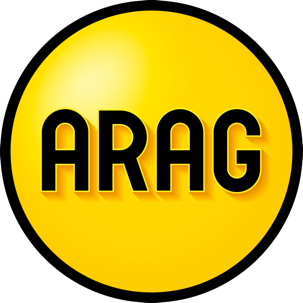 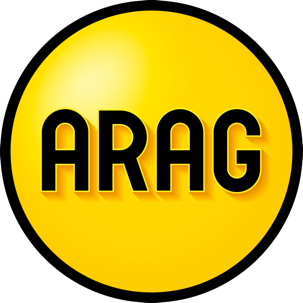 Bezwaar tegen onregelmatige opzeggingHeeft uw werkgever aangekondigd dat u ontslag krijgt en houdt de werkgever zich niet aan de regels omtrent de opzegtermijn? Dan kunt u deze brief gebruiken om hiertegen te protesteren. Algemene informatie:Dit is een voorbeeldbrief van ARAG. U kunt deze brief aanpassen aan uw situatie;U bent zelf verantwoordelijk voor uw brief;Verstuur uw brief aangetekend. Bewaar het verzendbewijs en een kopie van de verstuurde brief;Heeft u juridische hulp nodig? Neem dan contact op via www.arag.nl. Inhoudelijke tips:Uw werkgever mag alleen met uw toestemming, een ontslagvergunning van het UWV of via de kantonrechter uw overeenkomst vroegtijdig beëindigen.Wij streven ernaar dit voorbeelddocument regelmatig te controleren op inhoud en actualiteit. ARAG kan niet aansprakelijk worden gesteld voor onjuistheden in het document of problemen die voortkomen uit het (onjuist) gebruik hiervan.Aan[Naam werkgever][t.a.v. Afdeling personeelszaken]
[Adres]
[Postcode en plaats][Woonplaats, datum]Betreft: Bezwaar tegen onregelmatige opzegging Geachte heer/mevrouw [naam werkgever],U heeft het dienstverband onregelmatig opgezegd. De opzegtermijn bedraagt op grond van artikel [artikel van wet/CAO/arbeidsovereenkomst] [aantal] maanden. Er moet worden opgezegd tegen het einde van de maand (artikel 7:672 lid 1 BW).De proceduretijd bij het UWV –dat is de tijd tussen ontvangst van een complete aanvraag en de datum van de beschikking-  mag van de opzegtermijn worden afgetrokken. De complete ontslagaanvraag is ontvangen op [datum] volgens het UWV en de vergunning is verleend op [datum]. Dat betekent dat een periode van [aantal] dagen in mindering mag worden gebracht op de opzegtermijn.U heeft opgezegd op [datum]. U had vanaf die datum rekening moeten houden met de opzegtermijn van [aantal] maanden, minus [aantal] dagen en de regel dat tegen het eind van de maand moet worden opgezegd. De arbeidsovereenkomst had derhalve pas per [datum] kunnen worden opgezegd.Het voorgaande impliceert dat het dienstverband niet per [datum] maar per 1 [datum] opgezegd had moeten worden. Op grond van artikel 7:672 lid 11 BW bent u een vergoeding verschuldigd bestaande uit het loon inclusief emolumenten over de periode van [datum] tot [datum] Dat komt neer op een bedrag ad € [bedrag]. Optie: Onregelmatige opzegging na 2 jaar arbeidsongeschiktheidVoor de goede orde wijs ik u erop dat het er niet toe doet dat u na twee jaar arbeidsongeschiktheid geen loondoorbetalingsverplichting meer had. Voor de berekening van de schadevergoeding is het overeengekomen loon (dus 100% en niet 70%) bepalend. Dit volgt uit het boetekarakter van de bepalingen inzake onregelmatige opzegging en berust op vaste rechtspraak.Ik verzoek u de juiste opzegtermijn te hanteren. Tot die tijd ben ik bereid en beschikbaar voor werk. Met vriendelijke groet,[Naam en handtekening][Adres][E-mail]